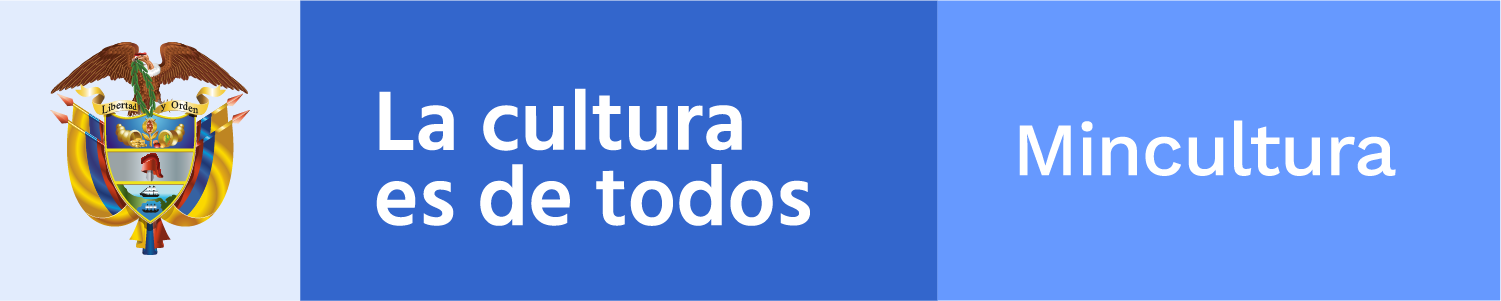 ________________________________________________________Claqueta / toma 904Boletín electrónico semanal para el sector cinematográfico, 20 de diciembre de 2019
Ministerio de Cultura de Colombia - Dirección de CinematografíaSi desea comunicarse con el Boletín Claqueta escriba a cine@mincultura.gov.co
Síganos en twitter: @elcinequesomos________________________________________________________En acciónENCUENTROS CARTAGENA 2020 AMPLÍA CONVOCATORIA La convocatoria de Encuentros Cartagena 2020: 15° Encuentro Internacional de Productores y 8° Encuentro de Festivales y Muestras Colombianas de Cine, se extenderá hasta el próximo domingo 29 de diciembre a las 11:59 p.m. Este programa de formación se realizará del 11 al 14 de marzo de 2020 en el marco de la edición 60° del Festival Internacional de Cine de Cartagena de Indias.El Encuentro Internacional de Productores, que se ha consolidado como un espacio para el fortalecimiento de proyectos cinematográficos, se abre en esta edición a diversos géneros, formatos y técnicas audiovisuales y propuestas híbridas, y se plantea con un enfoque integral que contempla la estructura narrativa, el tratamiento audiovisual y la construcción del reparto o personajes.Por otro lado, el Encuentro de Festivales y Muestras Colombianas de Cine busca fortalecer estos espacios en términos de sostenibilidad, modelos de gestión y negocio, asesoría legal, programación y curaduría, ya que son motores para la generación de redes de relacionamiento sectorial y mercado regional, especialmente en aquellos municipios del país donde la industria cinematográfica está en crecimiento.Organizan: la Dirección de Cinematografía del Ministerio de Cultura de Colombia, el Consejo Nacional de las Artes y la Cultura en Cinematografía (CNACC) y Proimágenes Colombia, con el apoyo del Festival Internacional de Cine de Cartagena de Indias (FICCI), la Embajada de Francia y el Instituto Goethe.Vea más______________________________________________________InsertoEXHIBIDORES DE CINE EN EL CNACCContinuando con la información acerca de la composición del Consejo Nacional de las Artes y la Cultura en Cinematografía – CNACC, a propósito de la renovación de sus integrantes, que tendrá lugar en el primer semestre de 2020, nos referimos hoy a los exhibidores, que son los agentes del ecosistema cinematográfico que tienen a su cargo la explotación de una sala de cine o de exhibición, ya sea como propietario, arrendatario, concesionario o bajo cualquier otra forma que le confiera tal derecho. Un representante de los exhibidores hace parte del CNACC. Conozca aquí los requisitos que deben cumplir electores y candidatos para el proceso que se desarrollará el próximo año.CAACI, LA COPRODUCCIÓN IBEROAMERICANA EN VENTANA SUREn el marco de la 11ª edición de Ventana Sur, mercado de contenidos audiovisuales de Latinoamérica que congregó a cerca de 3.000 personas, entre productores, directores y autoridades cinematográficas de América y Europa, la Conferencia de Autoridades Audiovisuales y Cinematográficas de Iberoamérica (CAACI) estuvo presente con tres actividades centrales para el desarrollo del cine en la región: El Encuentro Iberoamericano de Coproducción CAACI, que reunió a los productores de los países que forman parte de la CAACI, a los que este año se incorporó a Italia. En dicho encuentro participaron, además del Secretario Ejecutivo de la CAACI, el Director de Cinematografía del Ministerio de Cultura de Colombia, Julián David Correa; el Director del Cine y el Audiovisual Nacional de Uruguay (ICAU), Martín Papich; la Directora de Audiovisual de la Secretaría Nacional de Cultura de Paraguay, Guillermina Villalba; la Vicepresidenta del Instituto do Cinema e do Audiovisual de Portugal (ICA), Maria Mineiro; la Directora Ejecutiva Agencia de Promoción Internacional de la Industria Audiovisual del INCAA, Viviana Dirolli; y el Coordinador General de la CAACI, Ignacio Catoggio.En una segunda actividad las autoridades de la CAACI y del Programa Ibermedia expusieron, junto a los representantes de la Federación Iberoamericana de Productores Cinematográficos y Audiovisuales (FIPCA), los cambios normativos que enmarcan la coproducción en Iberoamérica. Por último, el mercado de contenidos audiovisuales Ventana Sur también se sumó a la celebración por el 30º aniversario de la CAACI, creada el 11 de noviembre de 1989.Vea más______________________________________________________Adónde van las películasIFF PANAMÁContinúa abierta la convocatoria para la novena edición del Festival Internacional de Cine de Panamá - IFF Panamá, que se celebrará del 26 de marzo al 1 de abril del 2020.Estarán recibiendo trabajos entre el 4 de noviembre de 2019 y el 5 de enero de 2020, en las categorías de películas de: ficción, animación, cine experimental y documental, realizados en 2019.Vea másCINE EN CONSTRUCCIÓNCine en Construcción, una iniciativa conjunta de Cinélatino, Rencontres de Toulouse y del Festival Internacional de Cine de San Sebastián, que tiene por objeto facilitar la conclusión de largometrajes latinoamericanos que han sido rodados, pero que tienen dificultades en la fase de postproducción, anuncia que la convocatoria para su edición 37 estará abierta hasta el próximo 20 de enero.El certamen se realizará entre el 26 y 27 de marzo de 2020 para impulsar el encuentro y la cooperación entre los directores y productores de los proyectos seleccionados y los profesionales que de alguna manera están comprometidos con que las películas lleguen a las pantallas y al público.Vea más______________________________________________________PizarrónLABORATORIO CINEMATOGRÁFICO CREATIVO ONLINE PARA MUJERESKillary Cinelab, laboratorio cinematográfico creativo online para mujeres, diseñado por Gerylee Polanco Uribe, anuncia que está próximo el cierre de su primera convocatoria para la Gestación de historias, que se desarrollará en un proceso de formación colectivo y de mentorías personalizadas.Dirigida a mujeres colombianas, quienes durante tres meses recibirán asesoramiento online para sus proyectos de escritura cinematográfica.Este proyecto fue becado por el Ministerio de Cultura a través del Programa Nacional de Estímulos 2019, y se llevará a cabo de enero a marzo del año 2020.Contacto: ojoaguacine@gmail.comVea másCONSERVATORIO EN PRODUCCIÓN EJECUTIVA PARA CINELa Escuela Nacional de Cine, en Bogotá, ofrece la Especialización en Producción de Cine, que brinda herramientas para desarrollar habilidades y conocimientos necesarios para llevar a cabo con éxito contenidos audiovisuales para cine y diversas plataformas; desde la correcta formulación de presupuestos para adquirir fondos, claridad en aspectos legales de la coproducción internacional, y apropiadas estrategias de distribución y marketing.Próximo ingreso: 21 de enero de 2020Vea más_______________________________________________________PróximamenteFICFUSA “MUJER TERRITORIO DE PAZ”El próximo 26 de diciembre comenzará la VI versión del Festival Internacional de Cine de Fusagasugá “Mujer territorio de paz”. Desde sus inicios en 2014, el festival ha buscado convertir el audiovisual en un canal dirigido al rescate, promoción y conservación de la cultura en la Región del Sumapaz; apoyando principalmente producciones audiovisuales que ilustran temáticas de género.Durante cuatro días se realizará la competencia de largometraje, cortometraje de la Región del Sumapaz y videoclips nacionales. El certamen contempla además una agenda académica y proyecciones fuera de competencia.Vea más_______________________________________________________En simultáneaBIBLIOTECA DIGITAL FNCLLa Biblioteca Digital del Centro de Información, Documentación e Investigaciones de la Fundación del Nuevo Cine Latinoamericano (FNCL) cuenta con un nuevo diseño web dirigido a facilitar los procesos de búsqueda de la información de sus fondos, que permitirá, especialmente, una mejor visualización y acceso desde los dispositivos móviles, como teléfonos celulares y tablets.Vea más_______________________________________________________Dirección de CinematografíaCra. 8 No 8-43, Bogotá DC, Colombia(571) 3424100,cine@mincultura.gov.cowww.mincultura.gov.co